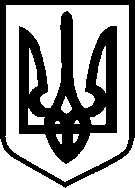 ПОМОРЯНСЬКА СЕЛИЩНА РАДА
ЗОЛОЧІВСЬКОГО РАЙОНУ ЛЬВІВСЬКОЇ ОБЛАСТІ
ХХУІІ СЕСІЯ VІІІ СКЛИКАННЯ                                                       Р І Ш Е Н Н Я                       від  20 жовтня 2023 року № 1290Про затвердження штатних розписівзакладів освіти.	Керуючись  Законом України «Про місцеве самоврядування в Україні», заслухавши інформацію начальника відділу освіти, культури, соціального захисту та охорони здоров’я Поморянської селищної ради Попадюка І.Ф., селищна радаВИРІШИЛА:           1.Затвердити штати адмінуправлінського, учбоводопоміжного та обслуговуючого персоналу закладів загальної середньої освіти І-ІІІ ступенів Поморянської ТГ на 2023-2024 навчальний рік станом на 01.09.2023 року (додаток № 1).          2.Затвердити штати ЗДО «Калинонька» Поморянської селищної ради з 01.09.2023 року (додаток № 2).	3.Контроль за виконанням даного рішення покласти на постійну комісію з питань фінансів, бюджету, планування соціально-економічного розвитку, інвестицій та міжнародного співробітництва.        Селищний голова			     Степан БУЗАНОВСЬКИЙ